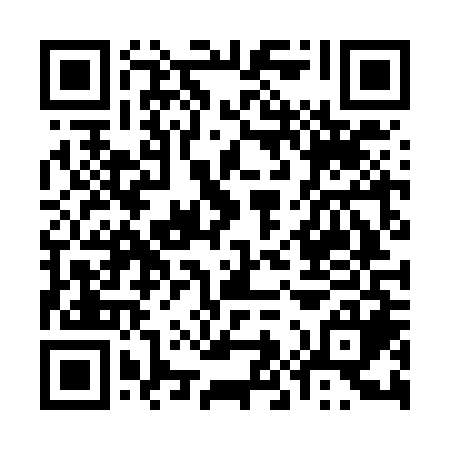 Prayer times for Rincon de Los Sauces, ArgentinaWed 1 May 2024 - Fri 31 May 2024High Latitude Method: NonePrayer Calculation Method: Muslim World LeagueAsar Calculation Method: ShafiPrayer times provided by https://www.salahtimes.comDateDayFajrSunriseDhuhrAsrMaghribIsha1Wed6:488:171:334:266:488:122Thu6:498:171:334:256:478:113Fri6:498:181:324:246:468:104Sat6:508:191:324:236:458:095Sun6:518:201:324:226:448:086Mon6:528:211:324:226:438:077Tue6:528:221:324:216:428:078Wed6:538:231:324:206:418:069Thu6:548:241:324:196:408:0510Fri6:558:241:324:196:398:0411Sat6:558:251:324:186:388:0312Sun6:568:261:324:176:388:0313Mon6:578:271:324:166:378:0214Tue6:578:281:324:166:368:0115Wed6:588:291:324:156:358:0116Thu6:598:291:324:146:348:0017Fri6:598:301:324:146:347:5918Sat7:008:311:324:136:337:5919Sun7:018:321:324:136:327:5820Mon7:018:331:324:126:327:5821Tue7:028:331:324:126:317:5722Wed7:038:341:324:116:307:5723Thu7:038:351:324:116:307:5624Fri7:048:361:334:106:297:5625Sat7:058:361:334:106:297:5526Sun7:058:371:334:096:287:5527Mon7:068:381:334:096:287:5528Tue7:068:391:334:096:277:5429Wed7:078:391:334:086:277:5430Thu7:078:401:334:086:267:5431Fri7:088:411:334:086:267:54